Maths 1.3.21Do as many of the following as you can. Don’t worry if you can’t do all of them.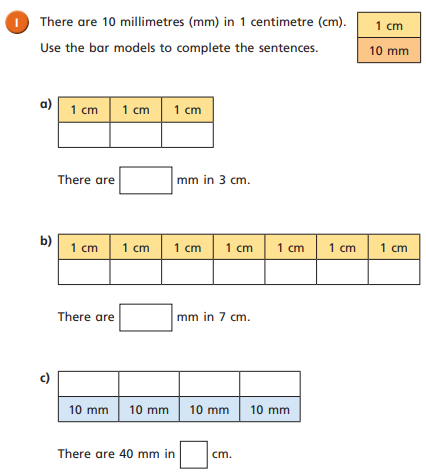 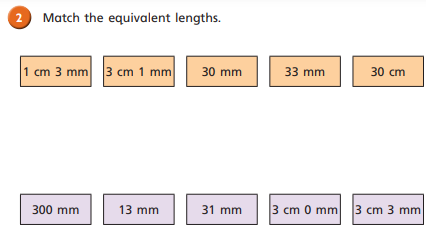 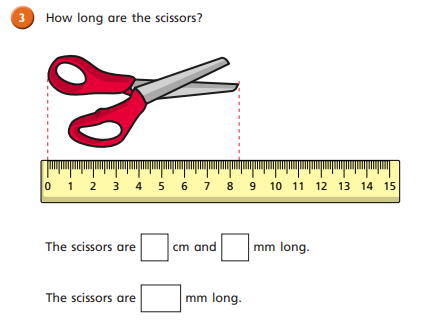  Find 3 items.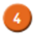 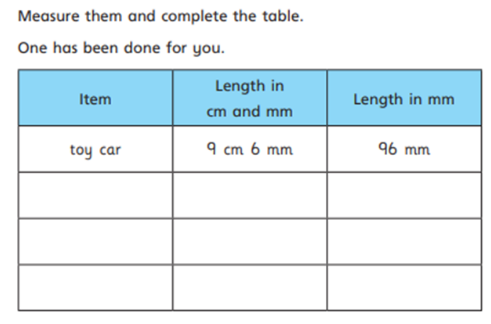 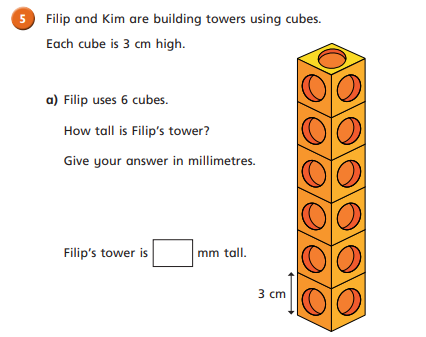 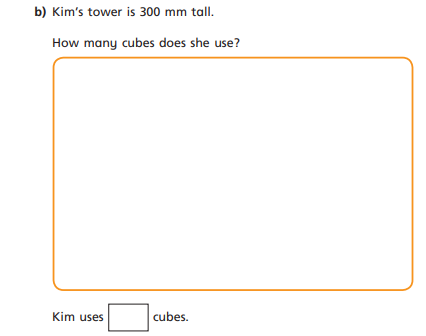 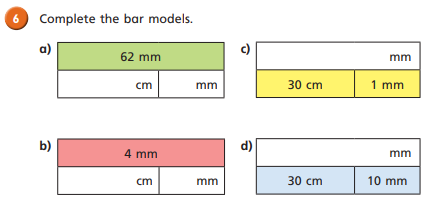 Challenge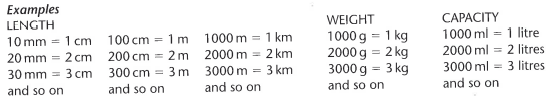 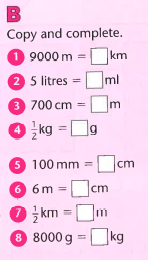 